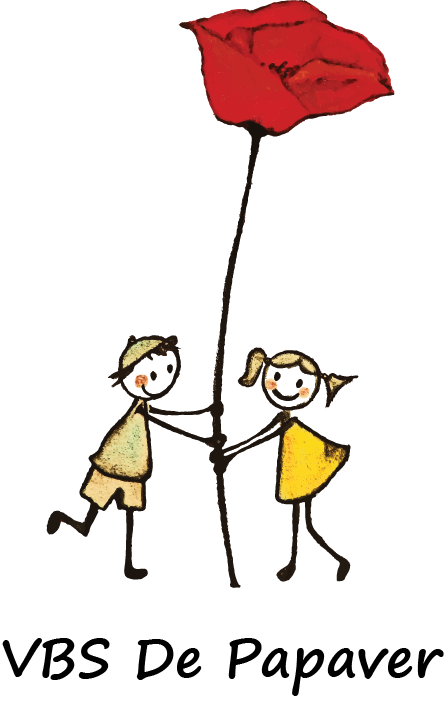 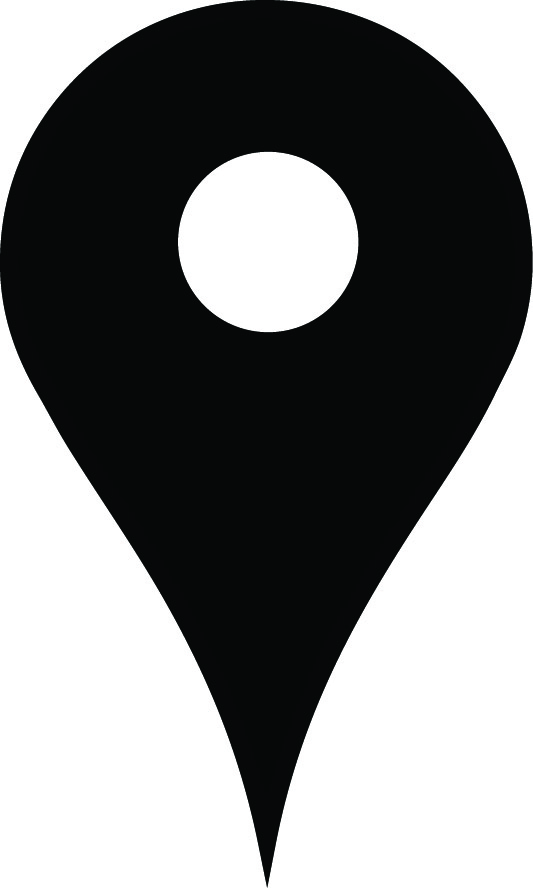 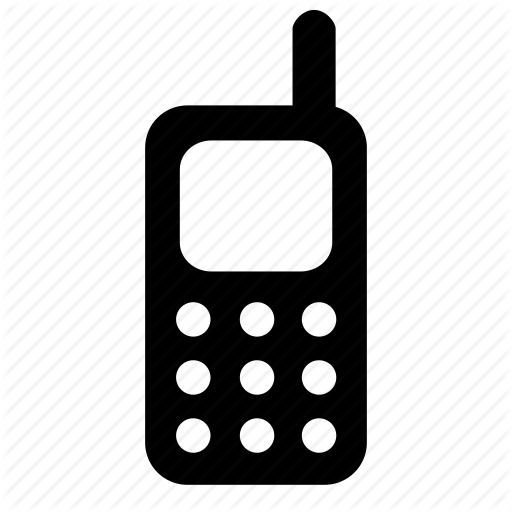 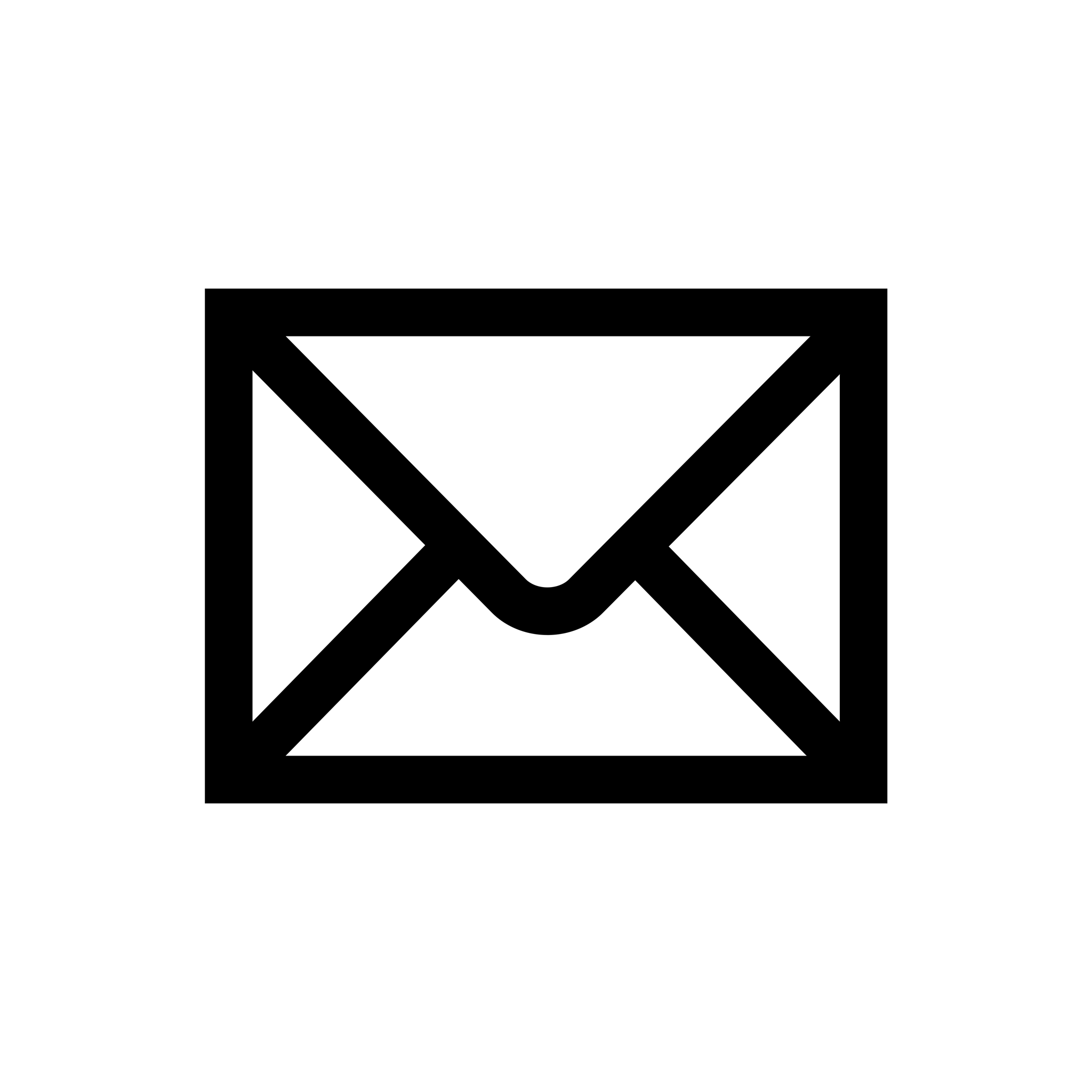 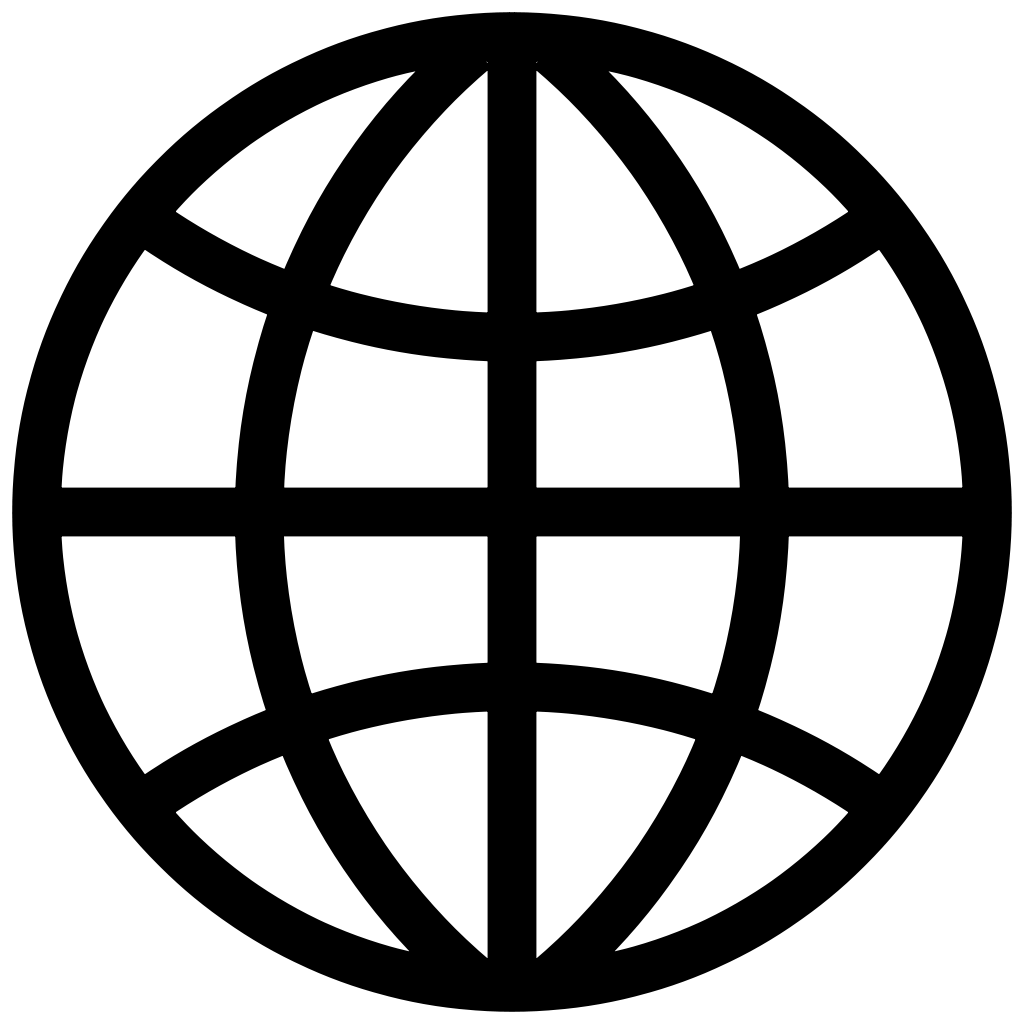 Beste ouders,Op de infoavond voor de zeeklassen werd verteld dat de fietsen vóór vertrek allemaal zullen worden nagekeken.De leerlingen van de secundaire school De Beuk in Aalter richting “metaal” zijn bereid om dit voor ons te doen. Op donderdag 9 MEI komen zij met hun vakleerkracht naar school om de fietsen van onze leerlingen te onderhouden. Dit betekent:remmen nakijken,ketting vetten en opspannen indien nodig, kijken of de lichten werken,…Mochten er herstellingswerken nodig zijn aan de fiets krijgen jullie een briefje mee waarop duidelijk zal staan wat nog dient hersteld te worden vooraleer we veilig op zeeklassen kunnen vertrekken. We vragen dan ook om die donderdaggmorgen de fiets mee te brengen naar school zodat deze gratis en voor niks kan nagekeken worden Alvast bedankt voor de medewerkingMet vriendelijke groetenJuffen Kim en Anne-Sophie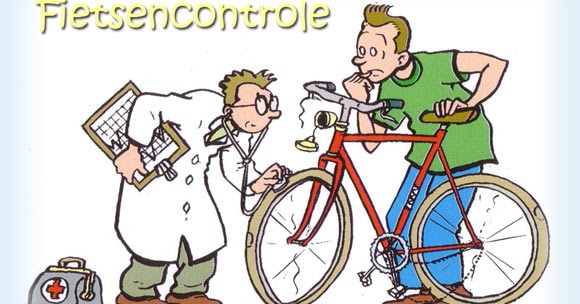 